Об утверждении перечня и кодов целевых статей расходов бюджетной классификации МОГО «Ухта» на 2022 год и плановый период 2023 и 2024 годовВ соответствии с пунктом 4 статьи 21 Бюджетного кодекса Российской Федерации, приказываю:1. Утвердить перечень и коды целевых статей расходов бюджетной классификации МОГО «Ухта» согласно приложению к настоящему приказу.2. Настоящий приказ вступает в силу с 01.01.2022 года.3. Контроль за исполнением настоящего приказа возложить на заместителя начальника Финансового управления администрации МОГО «Ухта» по курируемому направлению.Приложениек приказу Финансового управления администрации МОГО «Ухта» от 22.10.2021 № 246Перечень и коды целевых статей расходов бюджетной классификации МОГО «Ухта» 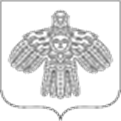 Российская ФедерацияРеспублика Коми ФИНАНСОВОЕ УПРАВЛЕНИЕ АДМИНИСТРАЦИИ МУНИЦИПАЛЬНОГО ОБРАЗОВАНИЯ ГОРОДСКОГО ОКРУГА «УХТА»Российская ФедерацияРеспублика Коми ФИНАНСОВОЕ УПРАВЛЕНИЕ АДМИНИСТРАЦИИ МУНИЦИПАЛЬНОГО ОБРАЗОВАНИЯ ГОРОДСКОГО ОКРУГА «УХТА»Россия ФедерацияКоми Республика«УХТА» КАР КЫТШЫНМУНИЦИПАЛЬНÖЙ ЮКÖНЛÖНАДМИНИСТРАЦИЯСА СЬÖМ ОВМÖСÖН ВЕСЬКÖДЛАНİНРоссия ФедерацияКоми Республика«УХТА» КАР КЫТШЫНМУНИЦИПАЛЬНÖЙ ЮКÖНЛÖНАДМИНИСТРАЦИЯСА СЬÖМ ОВМÖСÖН ВЕСЬКÖДЛАНİНРоссия ФедерацияКоми Республика«УХТА» КАР КЫТШЫНМУНИЦИПАЛЬНÖЙ ЮКÖНЛÖНАДМИНИСТРАЦИЯСА СЬÖМ ОВМÖСÖН ВЕСЬКÖДЛАНİНРоссия ФедерацияКоми Республика«УХТА» КАР КЫТШЫНМУНИЦИПАЛЬНÖЙ ЮКÖНЛÖНАДМИНИСТРАЦИЯСА СЬÖМ ОВМÖСÖН ВЕСЬКÖДЛАНİН   ПРИКАЗ   ПРИКАЗ   ПРИКАЗ   ПРИКАЗ   ПРИКАЗ   ПРИКАЗ   ПРИКАЗ22.10.2021№№246г.Ухта,  Республика КомиНачальник Финансового управления администрации МОГО «Ухта»Г.В. КрайнКодНаименование целевой статьи1201 0 00 00000Муниципальная программа МОГО "Ухта" "Развитие системы муниципального управления"01 1 00 00000Подпрограмма  "Электронный муниципалитет"01 1 11 00000Модернизация технологической информационно-телекоммуникационной инфраструктуры и автоматизированных рабочих мест в администрации МОГО "Ухта"01 1 11 10000Модернизация технологической информационно-телекоммуникационной инфраструктуры и автоматизированных рабочих мест в администрации МОГО "Ухта"01 1 12 00000Обеспечение технической защиты информации01 1 12 10000Обеспечение технической защиты информации01 1 13 00000Цифровая трансформация муниципальных услуг01 1 13 10000Цифровая трансформация муниципальных услуг01 1 21 00000Оказание муниципальных услуг (выполнение работ) МБУ "Редакция газеты "Ухта"01 1 21 10000Оказание муниципальных услуг (выполнение работ) МБУ "Редакция газеты "Ухта"01 1 22 00000Реализация социально значимых информационных проектов газеты "Ухта"01 1 22 10000Реализация социально значимых информационных проектов газеты "Ухта"01 2 00 00000Подпрограмма "Развитие кадрового потенциала администрации МОГО "Ухта"01 2 11 00000Организация непрерывного профессионального образования и развития специалистов функциональных (отраслевых) органов и структурных подразделений администрации МОГО "Ухта"01 2 11 10000Организация непрерывного профессионального образования и развития специалистов функциональных (отраслевых) органов и структурных подразделений администрации МОГО "Ухта"01 2 12 00000Организация и проведение мероприятий (семинаров, тренингов, "круглых столов") по развитию управленческих компетенций для специалистов функциональных (отраслевых) органов и структурных подразделений администрации МОГО "Ухта"01 2 12 10000Организация и проведение мероприятий (семинаров, тренингов, "круглых столов") по развитию управленческих компетенций для специалистов функциональных (отраслевых) органов и структурных подразделений администрации МОГО "Ухта"01 2 21 00000Организация аттестации муниципальных служащих функциональных (отраслевых) органов и структурных подразделений администрации МОГО "Ухта"01 2 21 10000Организация аттестации муниципальных служащих функциональных (отраслевых) органов и структурных подразделений администрации МОГО "Ухта"01 2 22 00000Совершенствование форм оценки персонала на муниципальной службе01 2 22 10000Совершенствование форм оценки персонала на муниципальной службе01 3 00 00000Подпрограмма "Управление муниципальными финансами и муниципальным долгом"01 3 11 00000Использование механизмов и инструментов эффективного управления муниципальными финансами01 3 11 10000Использование механизмов и инструментов эффективного управления муниципальными финансами01 3 21 00000Обеспечение своевременности и полноты исполнения долговых обязательств01 3 21 10000Обеспечение своевременности и полноты исполнения долговых обязательств01 3 22 00000Обслуживание муниципального долга01 3 22 10000Обслуживание муниципального долга01 3 99 00000Обеспечение реализации подпрограммы, основных мероприятий и мероприятий в соответствии с установленными сроками и задачами01 3 99 10000Центральный аппарат (муниципальные служащие)01 3 99 20000Центральный аппарат01 4 00 00000Подпрограмма "Управление муниципальным имуществом и земельными ресурсами"01 4 11 00000Организация технической инвентаризации и паспортизации объектов недвижимого имущества МОГО "Ухта"01 4 11 10000Организация технической инвентаризации и паспортизации объектов недвижимого имущества МОГО "Ухта"01 4 12 00000Автоматизация учета объектов недвижимости МОГО "Ухта"01 4 12 10000Автоматизация учета объектов недвижимости МОГО "Ухта"01 4 21 00000Содержание объектов муниципальной собственности МОГО "Ухта"01 4 21 10000Содержание объектов муниципальной собственности МОГО "Ухта"01 4 22 00000Вовлечение в оборот муниципального имущества и земельных ресурсов01 4 22 10000Вовлечение в оборот муниципального имущества и земельных ресурсов01 4 23 00000Обеспечение проведения землеустроительных работ по описанию местоположения границ МОГО "Ухта", населенных пунктов01 4 23 10000Обеспечение проведения землеустроительных работ по описанию местоположения границ МОГО "Ухта", населенных пунктов01 4 24 00000Обеспечение реализации подпрограммы, основных мероприятий и мероприятий в соответствии с установленными сроками и задачами01 4 24 10000Центральный аппарат (муниципальные служащие)01 4 24 20000Центральный аппарат01 4 25 00000Организация проведения комплексных кадастровых работ01 4 25 L5110Организация проведения комплексных кадастровых работ01 4 25 S2080Организация проведения комплексных кадастровых работ02 0 00 00000Муниципальная программа МОГО "Ухта" "Развитие экономики"02 0 11 00000Разработка и поддержание в актуальном состоянии документов стратегического планирования02 0 11 10000Разработка и поддержание в актуальном состоянии документов стратегического планирования02 0 12 00000Формирование отчетности по документам стратегического планирования, подлежащим мониторингу, контролю реализации и оценке эффективности02 0 12 10000Формирование отчетности по документам стратегического планирования, подлежащим мониторингу, контролю реализации и оценке эффективности02 0 21 00000Реализация отдельных мероприятий регионального проекта "Акселерация субъектов малого и среднего предпринимательства"02 0 21 10000Реализация отдельных мероприятий регионального проекта "Акселерация субъектов малого и среднего предпринимательства"02 0 22 00000Реализация отдельных мероприятий регионального проекта "Популяризация предпринимательства"02 0 22 10000Реализация отдельных мероприятий регионального проекта "Популяризация предпринимательства"02 0 23 00000Реализация отдельных мероприятий регионального проекта "Расширение доступа субъектам МСП к финансовой поддержке, в том числе к льготному финансированию"02 0 23 10000Реализация отдельных мероприятий регионального проекта "Расширение доступа субъектам МСП к финансовой поддержке, в том числе к льготному финансированию"02 0 24 00000Финансовая поддержка субъектов малого и среднего предпринимательства02 0 24 10000Финансовая поддержка субъектов малого и среднего предпринимательства02 0 25 00000Реализация отдельных мероприятий регионального проекта "Улучшение условий ведения предпринимательской деятельности"02 0 25 10000Реализация отдельных мероприятий регионального проекта "Улучшение условий ведения предпринимательской деятельности"03 0 00 00000Муниципальная программа МОГО "Ухта" "Безопасность жизнедеятельности населения"03 0 11 00000Профилактика пожарной безопасности03 0 11 10000Профилактика пожарной безопасности03 0 12 00000Профилактика правонарушений03 0 12 10000Профилактика правонарушений03 0 13 00000Подготовка населения в области гражданской обороны и защиты от чрезвычайных ситуаций03 0 13 10000Подготовка населения в области гражданской обороны и защиты от чрезвычайных ситуаций03 0 14 00000Обеспечение выполнения комплекса мер гражданской обороны, предупреждение чрезвычайных ситуаций и пожарной безопасности03 0 14 10000Обеспечение выполнения комплекса мер гражданской обороны, предупреждение чрезвычайных ситуаций и пожарной безопасности03 0 21 00000Разработка и размещение в средствах массовой информации, социальных сетях и сети "Интернет" материалов по вопросам противодействия терроризму и экстремизму, идеологии терроризма03 0 21 10000Разработка и размещение в средствах массовой информации, социальных сетях и сети "Интернет" материалов по вопросам противодействия терроризму и экстремизму, идеологии терроризма03 0 22 00000Организация на базе публичной библиотеки пропагандистских мероприятий с использованием материалов по антитеррористической тематике03 0 22 10000Организация на базе публичной библиотеки пропагандистских мероприятий с использованием материалов по антитеррористической тематике03 0 31 00000Создание системы по раздельному накоплению отходов03 0 31 S2860Создание системы по раздельному накоплению отходов03 0 32 00000Предупреждение и минимизация антропогенного воздействия на окружающую среду03 0 32 10000Предупреждение и минимизация антропогенного воздействия на окружающую среду03 0 41 00000Обеспечение обустройства и содержания технических средств организации безопасного дорожного движения на автомобильных дорогах общего пользования местного значения03 0 41 10000Обеспечение обустройства и содержания технических средств организации безопасного дорожного движения на автомобильных дорогах общего пользования местного значения03 0 42 00000Организация пропаганды, направленной на безопасность дорожного движения03 0 42 10000Организация пропаганды, направленной на безопасность дорожного движения03 0 51 00000Содержание и обеспечение деятельности МУ "Управление по делам ГО и ЧС"03 0 51 10000Содержание и обеспечение деятельности МУ "Управление по делам ГО и ЧС"03 0 52 00000Мониторинг реализации программы03 0 52 10000Мониторинг реализации программы04 0 00 00000Муниципальная программа МОГО "Ухта" "Развитие транспортной системы"04 0 11 00000Организация транспортного обслуживания населения в границах городского округа04 0 11 10000Организация транспортного обслуживания населения в границах городского округа04 0 11 S2270Организация транспортного обслуживания населения в границах городского округа04 0 12 00000Совершенствование системы транспортного обслуживания в границах городского округа04 0 12 10000Совершенствование системы транспортного обслуживания в границах городского округа04 0 21 00000Строительство дорожной сети04 0 21 10000Строительство дорожной сети04 0 22 00000Обустройство объектов дорожной сети04 0 22 10000Обустройство объектов дорожной сети04 0 23 00000Организация работы по определению стоимости строительства объектов дорожной сети04 0 23 10000Организация работы по определению стоимости строительства объектов дорожной сети04 0 24 00000Постановка на кадастровый учет и регистрация права муниципальной собственности объектов дорожной сети04 0 24 10000Постановка на кадастровый учет и регистрация права муниципальной собственности объектов дорожной сети04 0 25 00000Строительство уличной дорожной сети индивидуальной жилой застройки04 0 25 L5762Строительство уличной дорожной сети индивидуальной жилой застройки04 0 25 S2730Строительство уличной дорожной сети индивидуальной жилой застройки04 0 32 00000Проведение капитального ремонта (ремонта) и содержание дорог общего пользования местного значения04 0 32 10000Проведение капитального ремонта (ремонта) и содержание дорог общего пользования местного значения04 0 32 S2210Проведение капитального ремонта (ремонта) и содержание дорог общего пользования местного значения04 0 32 S2220Проведение капитального ремонта (ремонта) и содержание дорог общего пользования местного значения04 0 33 00000Взаимодействие с Министерством экономического развития и промышленности Республики Коми и Министерством строительства и жилищно-коммунального хозяйства Республики Коми в области дорожной деятельности04 0 33 10000Взаимодействие с Министерством экономического развития и промышленности Республики Коми и Министерством строительства и жилищно-коммунального хозяйства Республики Коми в области дорожной деятельности05 0 00 00000Муниципальная программа МОГО "Ухта" "Жилье и жилищно - коммунальное хозяйство"05 0 11 00000Обеспечение мероприятий по переселению граждан из аварийного жилищного фонда05 0 11 10000Обеспечение мероприятий по переселению граждан из аварийного жилищного фонда05 0 12 00000Обеспечение жильем отдельных категорий граждан05 0 12 10000Обеспечение жильем отдельных категорий граждан05 0 12 51350Обеспечение жильем отдельных категорий граждан, установленных Федеральным законом от 12 января 1995 года № 5 - ФЗ "О ветеранах"05 0 12 51760Обеспечение жильем отдельных категорий граждан, установленных Федеральным законом от 24 ноября 1995 года № 181 - ФЗ "О социальной защите инвалидов в Российской Федерации"05 0 12 73030Строительство, приобретение, реконструкция, ремонт жилых помещений для обеспечения детей-сирот и детей, оставшихся без попечения родителей, лиц из числа детей-сирот и детей, оставшихся без попечения родителей, жилыми помещениями муниципального специализированного жилищного фонда, предоставляемыми по договорам найма специализированных жилых помещений05 0 12 73040Осуществление государственных полномочий Республики Коми, предусмотренных пунктами 9 - 10 статьи 1 Закона Республики Коми "О наделении органов местного самоуправления в Республике Коми отдельными государственными полномочиями Республики Коми"05 0 12 73080Осуществление переданных государственных полномочий в соответствии с пунктом 4 статьи 1 Закона Республики Коми "О наделении органов местного самоуправления в Республике Коми отдельными государственными полномочиями Республики Коми"05 0 12 73140Осуществление государственных полномочий Республики Коми, предусмотренных пунктами 7 - 8 статьи 1 Закона Республики Коми "О наделении органов местного самоуправления в Республике Коми отдельными государственными полномочиями Республики Коми"05 0 12 R0820Строительство, приобретение, реконструкция, ремонт жилых помещений для обеспечения детей-сирот и детей, оставшихся без попечения родителей, лиц из числа детей-сирот и детей, оставшихся без попечения родителей, жилыми помещениями муниципального специализированного жилищного фонда, предоставляемыми по договорам найма специализированных жилых помещений05 0 13 00000Предоставление социальных выплат молодым семьям на приобретение жилого помещения или создание объекта индивидуального жилищного строительства05 0 13 10000Предоставление социальных выплат молодым семьям на приобретение жилого помещения или создание объекта индивидуального жилищного строительства05 0 13 L4970Предоставление социальных выплат молодым семьям на приобретение жилого помещения или создание объекта индивидуального жилищного строительства05 0 21 00000Сохранение и поддержание надлежащего состояния муниципального жилищного фонда05 0 21 10000Сохранение и поддержание надлежащего состояния муниципального жилищного фонда05 0 22 00000Энергосбережение и повышение энергетической эффективности в муниципальных учреждениях и иных организациях с участием муниципального образования, в том числе организация функционирования системы автоматизированного учета потребления органами местного самоуправления и муниципальными учреждениями энергетических ресурсов посредством обеспечения дистанционного сбора, анализа и передачи в адрес ресурсоснабжающих организаций соответствующих данных05 0 22 10000Энергосбережение и повышение энергетической эффективности в муниципальных учреждениях и иных организациях с участием муниципального образования, в том числе организация функционирования системы автоматизированного учета потребления органами местного самоуправления и муниципальными учреждениями энергетических ресурсов посредством обеспечения дистанционного сбора, анализа и передачи в адрес ресурсоснабжающих организаций соответствующих данных05 0 23 00000Межевание и кадастр земельных участков05 0 23 10000Межевание и кадастр земельных участков05 0 31 00000Строительство, реконструкция и модернизация объектов коммунальной инфраструктуры05 0 31 10000Строительство, реконструкция и модернизация объектов коммунальной инфраструктуры05 0 32 00000Строительство станции водоочистки с созданием системы управления комплексом водоснабжения в "Пожня-Ель" г. Ухта05 0 32 10000Строительство станции водоочистки с созданием системы управления комплексом водоснабжения в "Пожня-Ель" г. Ухта05 0 33 00000Обеспечение населения коммунальными услугами05 0 33 10000Обеспечение населения коммунальными услугами05 0 33 71060Обеспечение населения коммунальными услугами05 0 41 00000Содержание и обеспечение деятельности МУ "УЖКХ"05 0 41 10000Центральный аппарат (муниципальные служащие)05 0 41 20000Центральный аппарат05 0 41 73120Осуществление государственного полномочия Республики Коми по организации мероприятий при осуществлении деятельности по обращению с животными без владельцев05 0 42 00000Мониторинг реализации Программы05 0 42 10000Мониторинг реализации Программы05 0 F5 00000Строительство станции водоочистки с созданием системы управления комплексом водоснабжения в "Пожня-Ель" г. Ухта05 0 F5 52430Строительство станции водоочистки с созданием системы управления комплексом водоснабжения в "Пожня-Ель" г. Ухта05 0 F5 S2820Строительство станции водоочистки с созданием системы управления комплексом водоснабжения в "Пожня-Ель" г. Ухта07 0 00 00000Муниципальная программа МОГО "Ухта" "Развитие образования"07 1 00 00000Подпрограмма "Развитие дошкольного образования"07 1 11 00000Формирование доступной среды в муниципальных дошкольных образовательных организациях07 1 11 10000Формирование доступной среды в муниципальных дошкольных образовательных организациях07 1 12 00000Создание условий для обучения детей-инвалидов в муниципальных дошкольных образовательных организациях, в том числе создание архитектурной доступности и оснащение оборудованием07 1 12 10000Создание условий для обучения детей-инвалидов в муниципальных дошкольных образовательных организациях, в том числе создание архитектурной доступности и оснащение оборудованием07 1 13 00000Проведение капитального и текущего ремонта муниципальных дошкольных образовательных организаций07 1 13 10000Проведение капитального и текущего ремонта муниципальных дошкольных образовательных организаций07 1 14 00000Укрепление и модернизация материально-технической базы муниципальных дошкольных образовательных организаций07 1 14 10000Укрепление и модернизация материально-технической базы муниципальных дошкольных образовательных организаций07 1 14 S2010Укрепление и модернизация материально-технической базы муниципальных дошкольных образовательных организаций07 1 15 00000Оплата муниципальными дошкольными организациями расходов по коммунальным услугам07 1 15 S2850Услуги по обращению с твердыми коммунальными отходами07 1 21 00000Оказание муниципальных услуг (выполнение работ) муниципальными дошкольными образовательными организациями07 1 21 10000Оказание муниципальных услуг (выполнение работ) муниципальными дошкольными образовательными организациями07 1 21 73010Оказание муниципальных услуг (выполнение работ) муниципальными дошкольными образовательными организациями07 1 21 S2700Оказание муниципальных услуг (выполнение работ) муниципальными дошкольными образовательными организациями07 1 22 00000Обеспечение квалифицированными кадрами муниципальных дошкольных образовательных организаций07 1 22 10000Обеспечение квалифицированными кадрами муниципальных дошкольных образовательных организаций07 1 23 00000Повышение квалификации работников муниципальных дошкольных образовательных организаций07 1 23 10000Повышение квалификации работников муниципальных дошкольных образовательных организаций07 1 24 00000Осуществление государственного полномочия Республики Коми по предоставлению мер социальной поддержки в форме выплаты компенсации педагогическим работникам муниципальных образовательных организаций в Республике Коми, работающим и проживающим в сельских населенных пунктах или поселках городского типа07 1 24 73190Осуществление государственного полномочия Республики Коми по предоставлению мер социальной поддержки в форме выплаты компенсации педагогическим работникам муниципальных образовательных организаций в Республике Коми, работающим и проживающим в сельских населенных пунктах или поселках городского типа07 1 31 00000Предоставление компенсации родителям (законным представителям) платы за присмотр и уход за детьми, посещающими муниципальные образовательные организации, реализующие основную образовательную программу дошкольного образования07 1 31 73020Предоставление компенсации родителям (законным представителям) платы за присмотр и уход за детьми, посещающими муниципальные образовательные организации, реализующие основную образовательную программу дошкольного образования07 1 32 00000Реализация мероприятий по предоставлению бесплатного двухразового питания обучающимся с ограниченными возможностями здоровья в муниципальных дошкольных образовательных организациях и МОУ "НШДС №1"07 1 32 10000Реализация мероприятий по предоставлению бесплатного двухразового питания обучающимся с ограниченными возможностями здоровья в муниципальных дошкольных образовательных организациях и МОУ "НШДС №1"07 2 00 00000Подпрограмма "Развитие общего образования"07 2 11 00000Строительство, реконструкция, модернизация муниципальных общеобразовательных организаций07 2 11 10000Строительство, реконструкция, модернизация муниципальных общеобразовательных организаций07 2 12 00000Формирование доступной среды в муниципальных общеобразовательных организациях07 2 12 10000Формирование доступной среды в муниципальных общеобразовательных организациях07 2 13 00000Проведение капитального и текущего ремонта муниципальных общеобразовательных организаций07 2 13 10000Проведение капитального и текущего ремонта муниципальных общеобразовательных организаций07 2 14 00000Укрепление и модернизация материально-технической базы муниципальных общеобразовательных организаций07 2 14 10000Укрепление и модернизация материально-технической базы муниципальных общеобразовательных организаций07 2 14 S2010Укрепление и модернизация материально-технической базы муниципальных общеобразовательных организаций07 2 15 00000Оплата муниципальными общеобразовательными организациями расходов по коммунальным услугам07 2 15 S2850Услуги по обращению с твердыми коммунальными отходами07 2 21 00000Оказание муниципальных услуг (выполнение работ) муниципальными общеобразовательными организациями07 2 21 10000Оказание муниципальных услуг (выполнение работ) муниципальными общеобразовательными организациями07 2 21 73010Оказание муниципальных услуг (выполнение работ) муниципальными общеобразовательными организациями07 2 21 S2700Оказание муниципальных услуг (выполнение работ) муниципальными общеобразовательными организациями07 2 22 00000Повышение квалификации работников муниципальных общеобразовательных организаций07 2 22 10000Повышение квалификации работников муниципальных общеобразовательных организаций07 2 23 00000Организация и проведение государственной итоговой аттестации по образовательным программам основного общего и среднего общего образования07 2 23 10000Организация и проведение государственной итоговой аттестации по образовательным программам основного общего и среднего общего образования07 2 24 00000Предоставление мер социальной поддержки в виде компенсации расходов на оплату жилого помещения и коммунальных услуг специалистам муниципальных учреждений и муниципальных образовательных организаций МОГО "Ухта", работающим и проживающим в сельских населенных пунктах или поселках городского типа07 2 24 10000Предоставление мер социальной поддержки в виде компенсации расходов на оплату жилого помещения и коммунальных услуг специалистам муниципальных учреждений и муниципальных образовательных организаций МОГО "Ухта", работающим и проживающим в сельских населенных пунктах или поселках городского типа07 2 25 00000Осуществление государственного полномочия Республики Коми по предоставлению мер социальной поддержки в форме выплаты компенсации педагогическим работникам муниципальных образовательных организаций в Республике Коми, работающим и проживающим в сельских населенных пунктах или поселках городского типа07 2 25 73190Осуществление государственного полномочия Республики Коми по предоставлению мер социальной поддержки в форме выплаты компенсации педагогическим работникам муниципальных образовательных организаций в Республике Коми, работающим и проживающим в сельских населенных пунктах или поселках городского типа07 2 26 00000Реализация мероприятий по предоставлению бесплатного двухразового питания обучающимся с ограниченными возможностями здоровья в муниципальных общеобразовательных организациях07 2 26 10000Реализация мероприятий по предоставлению бесплатного двухразового питания обучающимся с ограниченными возможностями здоровья в муниципальных общеобразовательных организациях07 2 27 00000Организация питания обучающихся 1-4 классов в муниципальных образовательных организациях, реализующих образовательную программу начального общего образования07 2 27 L3040Организация бесплатного горячего питания обучающихся, получающих начальное общее образование в муниципальных образовательных организациях07 2 28 00000Обеспечение выплат ежемесячного денежного вознаграждения за классное руководство педагогическим работникам общеобразовательных организаций07 2 28 53031Обеспечение выплат ежемесячного денежного вознаграждения за классное руководство педагогическим работникам общеобразовательных организаций07 2 E1 00000Реализация отдельных мероприятий регионального проекта "Современная школа"07 2 E1 51730Реализация отдельных мероприятий регионального проекта "Современная школа"07 3 00 00000Подпрограмма "Дети и молодежь"07 3 11 00000Проведение капитального и текущего ремонта муниципальных организаций дополнительного образования детей07 3 11 10000Проведение капитального и текущего ремонта муниципальных организаций дополнительного образования детей07 3 12 00000Укрепление и модернизация материально-технической базы муниципальных организаций дополнительного образования детей07 3 12 10000Укрепление и модернизация материально-технической базы муниципальных организаций дополнительного образования детей07 3 13 00000Оплата муниципальными организациями дополнительного образования расходов по коммунальным услугам07 3 13 S2850Услуги по обращению с твердыми коммунальными отходами07 3 21 00000Оказание муниципальных услуг (выполнение работ) муниципальными организациями дополнительного образования детей07 3 21 10000Оказание муниципальных услуг (выполнение работ) муниципальными организациями дополнительного образования детей07 3 21 S2700Оказание муниципальных услуг (выполнение работ) муниципальными организациями дополнительного образования детей07 3 22 00000Осуществление государственного полномочия Республики Коми по предоставлению мер социальной поддержки в форме выплаты компенсации педагогическим работникам муниципальных образовательных организаций в Республике Коми, работающим и проживающим в сельских населенных пунктах или поселках городского типа07 3 22 73190Осуществление государственного полномочия Республики Коми по предоставлению мер социальной поддержки в форме выплаты компенсации педагогическим работникам муниципальных образовательных организаций в Республике Коми, работающим и проживающим в сельских населенных пунктах или поселках городского типа07 3 23 00000Повышение квалификации работников муниципальных организаций дополнительного образования детей07 3 23 10000Повышение квалификации работников муниципальных организаций дополнительного образования детей07 3 24 00000Обеспечение персонифицированного финансирования дополнительного образования детей07 3 24 10000Обеспечение персонифицированного финансирования дополнительного образования детей07 3 25 00000Мероприятия, связанные с повышением оплаты труда отдельных категорий работников в сфере образования07 3 25 S2700Мероприятия, связанные с повышением оплаты труда отдельных категорий работников в сфере образования07 3 31 00000Проведение и участие в мероприятиях патриотической направленности07 3 31 10000Проведение и участие в мероприятиях патриотической направленности07 3 32 00000Проведение и участие в мероприятиях, направленных на пропаганду здорового образа жизни07 3 32 10000Проведение и участие в мероприятиях, направленных на пропаганду здорового образа жизни07 3 41 00000Проведение оздоровительной кампании детей07 3 41 10000Проведение оздоровительной кампании детей07 3 41 S2040Проведение оздоровительной кампании детей07 3 42 00000Организация временной занятости подростков в летний период07 3 42 10000Организация временной занятости подростков в летний период07 3 51 00000Организация методической и мониторинговой деятельности в муниципальных образовательных организациях07 3 51 10000Организация методической и мониторинговой деятельности в муниципальных образовательных организациях07 3 52 00000Организация, проведение и участие обучающихся, молодежи и работников муниципальных образовательных организаций в конкурсах, фестивалях, соревнованиях, различных мероприятиях федерального, республиканского и городского уровней07 3 52 10000Организация, проведение и участие обучающихся, молодежи и работников муниципальных образовательных организаций в конкурсах, фестивалях, соревнованиях, различных мероприятиях федерального, республиканского и городского уровней07 3 53 00000Укрепление материально-технической базы муниципальных организаций в сфере образования07 3 53 10000Укрепление материально-технической базы муниципальных организаций в сфере образования07 3 53 S2Я00Укрепление материально-технической базы муниципальных организаций в сфере образования07 3 E2 00000Реализация отдельных мероприятий регионального проекта "Успех каждого ребенка"07 3 E2 54910Реализация отдельных мероприятий регионального проекта "Успех каждого ребенка"07 4 00 00000Подпрограмма "Обеспечение реализации Программы"07 4 11 00000Содержание и обеспечение деятельности муниципального учреждения "Управление образования" администрации МОГО "Ухта"07 4 11 10000Центральный аппарат (муниципальные служащие)07 4 11 20000Центральный аппарат07 4 11 40000Обеспечение деятельности подведомственных учреждений07 4 12 00000Мониторинг реализации Программы07 4 12 10000Мониторинг реализации Программы08 0 00 00000Муниципальная программа МОГО "Ухта" "Культура"08 0 11 00000Проведение капитального и текущего ремонта объектов сферы культуры08 0 11 10000Проведение капитального и текущего ремонта объектов сферы культуры08 0 12 00000Укрепление и модернизация материально-технической базы учреждений сферы культуры08 0 12 10000Укрепление и модернизация материально-технической базы учреждений сферы культуры08 0 12 L4670Укрепление и модернизация материально-технической базы учреждений сферы культуры08 0 12 S2150Укрепление и модернизация материально-технической базы учреждений сферы культуры08 0 13 00000Поддержание работоспособности инфраструктуры связи, созданной в рамках реализации инвестиционных проектов, связанных с развитием инфраструктуры связи на территориях труднодоступных пунктов08 0 13 S2840Поддержание работоспособности инфраструктуры связи, созданной в рамках реализации инвестиционных проектов, связанных с развитием инфраструктуры связи на территориях труднодоступных пунктов08 0 21 00000Информационное сопровождение процессов этнокультурного
развития народов, проживающих на территории муниципального образования08 0 21 10000Информационное сопровождение процессов этнокультурного
развития народов, проживающих на территории муниципального образования08 0 22 00000Реализация комплекса мероприятий, посвященных памятным датам в истории народов России08 0 22 10000Реализация комплекса мероприятий, посвященных памятным датам в истории народов России08 0 31 00000Оказание муниципальных услуг (выполнение работ) учреждениями сферы культуры08 0 31 10000Оказание муниципальных услуг (выполнение работ) учреждениями сферы культуры08 0 31 S2690Оказание муниципальных услуг (выполнение работ) учреждениями сферы культуры08 0 31 S2700Оказание муниципальных услуг (выполнение работ) учреждениями сферы культуры08 0 32 00000Оказание муниципальных услуг (выполнение работ) учреждением в сфере управления эксплуатацией нежилого фонда08 0 32 10000Оказание муниципальных услуг (выполнение работ) учреждением в сфере управления эксплуатацией нежилого фонда08 0 32 S2690Оказание муниципальных услуг (выполнение работ) учреждением в сфере управления эксплуатацией нежилого фонда08 0 33 00000Организация городских мероприятий, фестивалей, смотров, реализация творческих проектов в области культуры08 0 33 10000Организация городских мероприятий, фестивалей, смотров, реализация творческих проектов в области культуры08 0 34 00000Комплектование книжных фондов муниципальных библиотек08 0 34 10000Комплектование книжных фондов муниципальных библиотек08 0 34 S2470Комплектование книжных фондов муниципальных библиотек08 0 35 00000Предоставление мер социальной поддержки в виде компенсации расходов на оплату жилого помещения и коммунальных услуг специалистам муниципальных учреждений и муниципальных образовательных организаций МОГО "Ухта", работающим и проживающим в сельских населенных пунктах или поселках городского типа08 0 35 10000Предоставление мер социальной поддержки в виде компенсации расходов на оплату жилого помещения и коммунальных услуг специалистам муниципальных учреждений и муниципальных образовательных организаций МОГО "Ухта", работающим и проживающим в сельских населенных пунктах или поселках городского типа08 0 36 00000Осуществление государственного полномочия Республики Коми по предоставлению мер социальной поддержки в форме выплаты компенсации педагогическим работникам муниципальных образовательных организаций в Республике Коми, работающим и проживающим в сельских населенных пунктах или поселках городского типа08 0 36 73190Осуществление государственного полномочия Республики Коми по предоставлению мер социальной поддержки в форме выплаты компенсации педагогическим работникам муниципальных образовательных организаций в Республике Коми, работающим и проживающим в сельских населенных пунктах или поселках городского типа08 0 37 00000Оплата муниципальными учреждениями расходов по коммунальным услугам08 0 37 S2850Услуги по обращению с твердыми коммунальными отходами08 0 38 00000Поддержка добровольческих (волонтерских) и некоммерческих организаций на территории МОГО "Ухта", в том числе в сельской местности08 0 38 10000Поддержка добровольческих (волонтерских) и некоммерческих организаций на территории МОГО "Ухта", в том числе в сельской местности08 0 39 00000Реализация народных проектов в сфере культуры, прошедших отбор в рамках проекта "Народный бюджет"08 0 39 10000Реализация народных проектов08 0 39 S2500Реализация народных проектов08 0 41 00000Организация и проведение мероприятий, направленных на сохранение, возрождение и развитие народных художественных промыслов и ремесел08 0 41 10000Организация и проведение мероприятий, направленных на сохранение, возрождение и развитие народных художественных промыслов и ремесел08 0 42 00000Содействие развитию туризма08 0 42 10000Содействие развитию туризма08 0 43 00000Реализация комплекса мероприятий, направленных на сохранение объектов культурного наследия08 0 43 10000Реализация комплекса мероприятий, направленных на сохранение объектов культурного наследия08 0 51 00000Содержание и обеспечение деятельности МУ "Управление культуры администрации МОГО "Ухта"08 0 51 10000Центральный аппарат (муниципальные служащие)08 0 51 20000Центральный аппарат08 0 51 40000Обеспечение деятельности подведомственных учреждений08 0 52 00000Мониторинг реализации Программы08 0 52 10000Мониторинг реализации Программы08 0 A1 00000Реализация отдельных мероприятий регионального проекта "Культурная среда"08 0 A1 55191Поддержка отрасли культура09 0 00 00000Муниципальная программа МОГО "Ухта" "Социальная поддержка населения"09 0 11 00000Оказание единовременной материальной помощи гражданам, оказавшимся в трудной жизненной ситуации09 0 11 10000Оказание единовременной материальной помощи гражданам, оказавшимся в трудной жизненной ситуации09 0 12 00000Предоставление дополнительных мер социальной поддержки гражданам, имеющим право на получение материальной помощи09 0 12 10000Предоставление дополнительных мер социальной поддержки гражданам, имеющим право на получение материальной помощи09 0 21 00000Предоставление финансовой поддержки социально ориентированным некоммерческим организациям09 0 21 10000Предоставление финансовой поддержки социально ориентированным некоммерческим организациям09 0 21 S2430Предоставление финансовой поддержки социально ориентированным некоммерческим организациям09 0 22 00000Предоставление информационной, консультационной, имущественной поддержки социально ориентированным некоммерческим организациям09 0 22 10000Предоставление информационной, консультационной, имущественной поддержки социально ориентированным некоммерческим организациям09 0 31 00000Организация работы по проведению паспортизации муниципальных объектов социальной инфраструктуры и предоставляемых в них услуг в приоритетных сферах жизнедеятельности инвалидов на территории МОГО "Ухта"09 0 31 10000Организация работы по проведению паспортизации муниципальных объектов социальной инфраструктуры и предоставляемых в них услуг в приоритетных сферах жизнедеятельности инвалидов на территории МОГО "Ухта"09 0 32 00000Обеспечение взаимодействия и координации деятельности администрации МОГО "Ухта" и общественных организаций инвалидов09 0 32 10000Обеспечение взаимодействия и координации деятельности администрации МОГО "Ухта" и общественных организаций инвалидов10 0 00 00000Муниципальная программа МОГО "Ухта" "Формирование современной городской среды"10 0 11 00000Содержание и ремонт объектов благоустройства на территории МОГО "Ухта"10 0 11 10000Содержание и ремонт объектов благоустройства на территории МОГО "Ухта"10 0 11 73120Содержание и ремонт объектов благоустройства на территории МОГО "Ухта"10 0 12 00000Осуществление контроля по соблюдению Правил благоустройства на территории МОГО "Ухта"10 0 12 10000Осуществление контроля по соблюдению Правил благоустройства на территории МОГО "Ухта"10 0 21 00000Реализация мероприятий в рамках регионального проекта "Формирование комфортной городской среды"10 0 21 10000Реализация мероприятий в рамках регионального проекта "Формирование комфортной городской среды"10 0 22 00000Реализация мероприятий в сфере благоустройства в рамках проекта "Народный бюджет"10 0 22 10000Реализация мероприятий в сфере благоустройства в рамках проекта "Народный бюджет"10 0 22 S2300Реализация мероприятий в сфере благоустройства в рамках проекта "Народный бюджет"10 0 23 00000Развитие общественных пространств10 0 23 10000Развитие общественных пространств10 0 31 00000Информирование населения о реализации мероприятий по благоустройству территории МОГО "Ухта" и возможности их участия в данных мероприятиях10 0 31 10000Информирование населения о реализации мероприятий по благоустройству территории МОГО "Ухта" и возможности их участия в данных мероприятиях10 0 32 00000Осуществление контроля по реализации проектов благоустройства10 0 32 10000Осуществление контроля по реализации проектов благоустройства10 0 F2 00000Реализация мероприятий в рамках регионального проекта "Формирование комфортной городской среды"10 0 F2 55550Реализация мероприятий в рамках регионального проекта "Формирование комфортной городской среды"10 0 F2 99000Реализация мероприятий в рамках регионального проекта "Формирование комфортной городской среды"11 0 00 00000Муниципальная программа МОГО "Ухта" "Развитие физической культуры и спорта"11 0 11 00000Строительство, реконструкция, модернизация физкультурно - спортивных учреждений11 0 11 10000Строительство, реконструкция, модернизация физкультурно - спортивных учреждений11 0 12 00000Проведение капитального и текущего ремонта физкультурно - спортивных сооружений11 0 12 10000Проведение капитального и текущего ремонта физкультурно - спортивных сооружений11 0 13 00000Оказание муниципальных услуг (выполнение работ) физкультурно - спортивными учреждениями11 0 13 10000Оказание муниципальных услуг (выполнение работ) физкультурно - спортивными учреждениями11 0 13 S2700Оказание муниципальных услуг (выполнение работ) физкультурно - спортивными учреждениями11 0 14 00000Модернизация и укрепление материально - технической базы физкультурно - спортивных учреждений11 0 14 10000Модернизация и укрепление материально - технической базы физкультурно - спортивных учреждений11 0 15 00000Реализация мероприятий по внедрению Всероссийского физкультурно-спортивного комплекса "Готов к труду и обороне" (ГТО)11 0 15 10000Реализация мероприятий по внедрению Всероссийского физкультурно-спортивного комплекса "Готов к труду и обороне" (ГТО)11 0 16 00000Предоставление мер социальной поддержки в виде компенсации расходов на оплату жилого помещения и коммунальных услуг специалистам муниципальных учреждений и муниципальных образовательных организаций МОГО "Ухта", работающим и проживающим в сельских населенных пунктах или поселках городского типа11 0 16 10000Предоставление мер социальной поддержки в виде компенсации расходов на оплату жилого помещения и коммунальных услуг специалистам муниципальных учреждений и муниципальных образовательных организаций МОГО "Ухта", работающим и проживающим в сельских населенных пунктах или поселках городского типа11 0 17 00000Реализация народных проектов в сфере физической культуры и спорта, прошедших отбор в рамках проекта "Народный бюджет"11 0 17 10000Реализация народных проектов в сфере физической культуры и спорта, прошедших отбор в рамках проекта "Народный бюджет"11 0 17 S2100Реализация народных проектов в сфере физической культуры и спорта, прошедших отбор в рамках проекта "Народный бюджет"11 0 18 00000Оплата муниципальными учреждениями расходов по коммунальным услугам11 0 18 S2850Услуги по обращению с твердыми коммунальными отходами11 0 19 00000Реализация отдельных мероприятий регионального проекта "Спорт-норма жизни" в части оснащения объектов спортивной инфраструктуры спортивно-технологическим оборудованием11 0 19 10000Реализация отдельных мероприятий регионального проекта "Спорт-норма жизни" в части оснащения объектов спортивной инфраструктуры спортивно-технологическим оборудованием11 0 21 00000Реализация календарного плана официальных физкультурных мероприятий и спортивных мероприятий физкультурно-спортивными учреждениями11 0 21 10000Реализация календарного плана официальных физкультурных мероприятий и спортивных мероприятий физкультурно-спортивными учреждениями11 0 22 00000Мониторинг реализации календарного плана официальных физкультурных мероприятий и спортивных мероприятий МОГО "Ухта"11 0 22 10000Мониторинг реализации календарного плана официальных физкультурных мероприятий и спортивных мероприятий МОГО "Ухта"11 0 31 00000Содержание и обеспечение деятельности МУ "Управление физической культуры и спорта" администрации МОГО "Ухта"11 0 31 10000Центральный аппарат (муниципальные служащие)11 0 31 20000Центральный аппарат11 0 31 40000Обеспечение деятельности подведомственных учреждений11 0 32 00000Мониторинг реализации муниципальной программы11 0 32 10000Мониторинг реализации муниципальной программы11 0 P5 00000Реализация отдельных мероприятий регионального проекта "Спорт-норма жизни"11 0 P5 51390Реализация отдельных мероприятий регионального проекта "Спорт-норма жизни" в части строительства и реконструкции спортивных объектов для муниципальных нужд11 0 P5 52280Реализация отдельных мероприятий регионального проекта "Спорт-норма жизни" в части оснащения объектов спортивной инфраструктуры спортивно-технологическим оборудованием11 0 P5 52290Реализация отдельных мероприятий регионального проекта "Спорт-норма жизни" в части приобретения спортивного оборудования и инвентаря для приведения организаций спортивной подготовки в нормативное состояние11 0 P5 S2090Реализация отдельных мероприятий регионального проекта "Спорт-норма жизни" в части оказания государственной поддержки спортивных организаций, осуществляющих подготовку спортивного резерва для спортивных сборных команд, в том числе спортивных сборных команд Российской Федерации12 0 00 00000Муниципальная программа МОГО "Ухта" "Переселение граждан, проживающих на территории МОГО "Ухта", из аварийного жилищного фонда на 2019-2025 годы"99 0 00 00000Непрограммные направления деятельности99 0 00 00001Центральный аппарат (муниципальные служащие)99 0 00 00002Центральный аппарат99 0 00 00011Депутаты представительного органа муниципального образования99 0 00 00012Председатель Совета муниципального образования городского округа "Ухта"99 0 00 00020Руководитель контрольно - счетной палаты муниципального образования и его заместители99 0 00 00030Глава МОГО "Ухта" - руководитель администрации МОГО "Ухта"99 0 00 00070Обеспечение деятельности подведомственных учреждений99 0 00 00080Исполнение исполнительных листов судебных органов по искам к МОГО "Ухта" (казне) о возмещении вреда, причиненного незаконными действиями (бездействием) органов местного самоуправления или их должностных лиц99 0 00 00081Исполнение судебных актов, предусматривающих обращения взыскания на средства бюджета МОГО "Ухта"99 0 00 00082Исполнение судебных актов по обращению взыскания на средства бюджета МОГО "Ухта", связанных с взысканием неосновательного обогащения в пользу ООО "ЛУКОЙЛ-Коми"99 0 00 00085Исполнение судебных актов по обращению взыскания на средства бюджета МОГО "Ухта" в пользу физических лиц99 0 00 00086Исполнение судебных актов99 0 00 00090Доплаты к пенсиям государственных служащих субъектов Российской Федерации и муниципальных служащих99 0 00 00100Резервные фонды местных администраций99 0 00 00130Проведение выборов в представительные органы муниципального образования99 0 00 00150Финансовое обеспечение софинансирования мероприятий, осуществляемых за счёт безвозмездных поступлений99 0 00 51200Осуществление государственных полномочий по составлению списков кандидатов в присяжные заседатели федеральных судов общей юрисдикции в Российской Федерации за счет средств, поступающих из федерального бюджета99 0 00 54690Проведение Всероссийской переписи населения99 0 00 73050Осуществление государственных полномочий Республики Коми, предусмотренных пунктами 11 и 12 статьи 1 Закона Республики Коми "О наделении органов местного самоуправления в Республике Коми отдельными государственными полномочиями Республики Коми"99 0 00 73150Осуществление государственных полномочий Республики Коми, предусмотренных пунктом 6 статьи 1, статьями 2, 2(1) и 3 Закона Республики Коми "О наделении органов местного самоуправления в Республике Коми отдельными государственными полномочиями"99 0 00 99990Условно утверждаемые (утвержденные) расходы